Publicado en Madrid el 12/12/2018 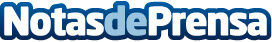 Enrique Crespo publica su primer poemario: 'Más allá del cristal'Un libro desafiante que dibuja la realidad del día a día: la omnipresencia de la tecnologíaDatos de contacto:Editorial TregolamNota de prensa publicada en: https://www.notasdeprensa.es/enrique-crespo-publica-su-primer-poemario-mas Categorias: Nacional Literatura Consumo http://www.notasdeprensa.es